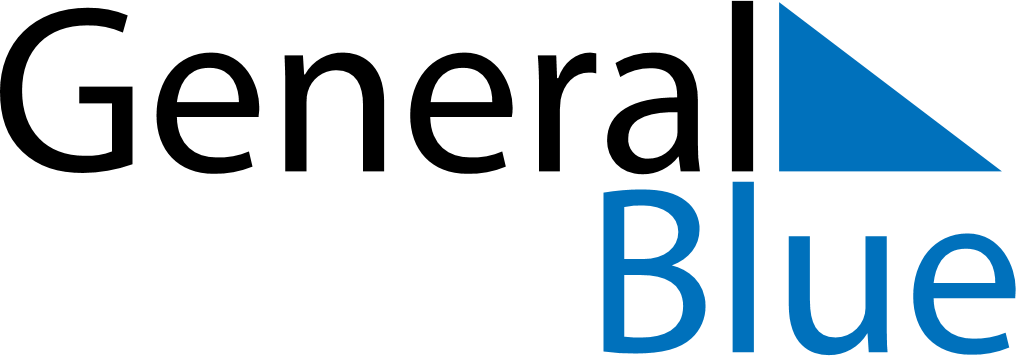 January 2028January 2028January 2028January 2028Cocos IslandsCocos IslandsCocos IslandsMondayTuesdayWednesdayThursdayFridaySaturdaySaturdaySunday112New Year’s DayNew Year’s Day34567889101112131415151617181920212222232425262728292930Australia Day
Chinese New YearChinese New Year (2nd Day)31